October 22, 2021ToThe Editor-in-ChiefJournal of Economic Science Research (JESR)Dear SirGood morning! Hope you are doing well. This is Aoulad Hosen, from the National University, Bangladesh. I am working as a Chairman and Associate Professor in Economics, Social Science under National University, Bangladesh.  I have been serving teaching and research in the last twenty-four years. Furthermore, I have been serving as a member of Editorial Board Member of JESR since last two years.I would like to inform you that I have written a manuscript, titled: “Fiscal Sustainability: Public Revenue-Expenditure Nexus in a Few Asymmetric Countries in the Globe”. The topic of research is fiscal sustainability which is an essential field regardless of any countries in the globe and it compels a close attention of the policy maker to stabilize their economy with respect to the growth of their respective GDP. According to the guideline of the JESR, I have equipped a manuscript to publish and for the process of submission, it contains i) A cover letter, ii) Title page, iii) Main manuscript (without author’s information).The field of research comprises as Applied Macroeconomics and Comparative Public Finance. As my acuity the specified field of research, the analyses and outcome of the research might be a suitable article for the Journal, Journal of Economic Science Research (JESR). I would like to inform you that, this study is the reflection of my personal and original work. Additionally, I like to apprise you that this article has not been published and neither been submitted elsewhere in any language.To do the research work I did not receive any financial grant or fund from any institution. Without taking financial assistance I have completed my entire research study.Please find the attached files (Title Page of the Manuscript and Main Manuscript) herewith the software gateway of JESR for the soft copy of my manuscript and take necessary steps regarding the process of publication.ThanksWith Best Regards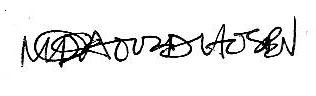 (Dr. Aoulad Hosen)Chairman & Associate Professor, Department of Economics, Academic Committee, Social Science Room No. 901 (8th floor), Academic Building, National University, Gazipur – 1704Bangladesh, Phone: +88029292092 (University), Cell: +8801752565354E-mail: drhosen71@nu.edu.bddrhosen71@gmail.comOrcid ID: https://orcid.org/0000-0001-9766-9656